Este curso está dirigido a toda persona que realice cosmética natural y quiera utilizar aceites esenciales en sus formulaciones considerando su composición molecular, sus propiedades, contraindicaciones y dosificaciones correspondientes. 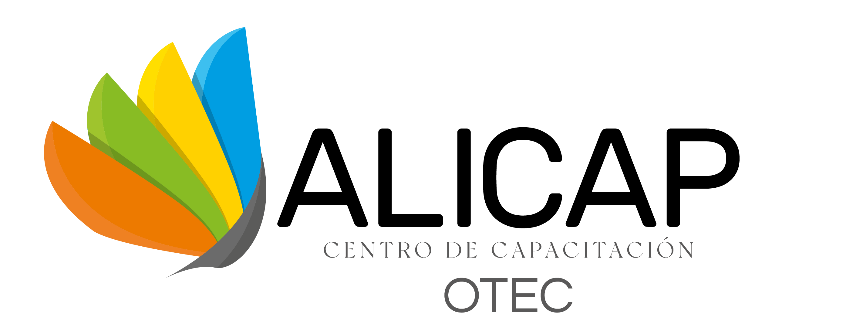 ContenidoDocente: Rosa Barrera CasanovaClase 1: Introducción (25 Agosto 19.30 hrs)Tipos de aromaterapias y escuelasAromaterapia científicaAcción y vías de absorción del aceite esencialPrecauciones y beneficiosCalidad y purezaQuimiotipoAlmacenamiento y manejoFormas de uso y solubilizantePiel y dermotoxicidadDosificación tradicionalClase 2: Moléculas aromáticas (1 Septiembre 19.30 hrs)Principales moléculas aromáticasCaracterísticas PropiedadesReactividad y toxicidadPrincipales aceites esenciales con esa moléculaSolubilidadClase 3: Principales aceites esenciales y aplicaciones (7 Septiembre 19.30 hrs)Fichas técnicas de principales aceites esencialesComposición molecularPropiedadesUsosPrecauciones *NO INCLUYE MATERIALES Evaluación 60 minutosEvaluación: Teoría y caso práctico.ModalidadLas clases son en formato tórico práctico vía on-line por la plataforma zoom y se desarrollarán de 19:30 a 22hrs. Todas las clases quedan grabadas y se entrega acceso a estas para su revisión posterior vía aula virtual. A su vez se proporcionan documentos de apoyo para cada clase y medios de comunicación con la especialista para dudas sobre la clase.EvaluaciónPara aprobar se exige la asistencia a las clases online y obtener 75% o más en el resultado de la evaluación.Se envía por e-mail Certificado de Capacitación con el nombre del participante, una vez aprobado el curso.ValoresGeneral: $70.000 (incluye el Certificado al aprobar)Alumn@s y exalumn@s: $60.000 (incluye el Certificado al aprobar)PUEDE SER CANCELADO MEDIENTE TRANSFERENCIA BANCARIA, TARJETA DE DÉBITO O TARJETA DE CRÉDITO EN CUOTAS.Nuestros cursos o talleres están certificados bajo la Norma Chilena de Calidad NCh2728 2015 por lo que esta actividad se considera como Capacitación (perfeccionamiento) mejorando competencias profesionales y laborales. Centro de Capacitación Alicap está reconocido por Sence para impartir cursos con franquicia tributaria.  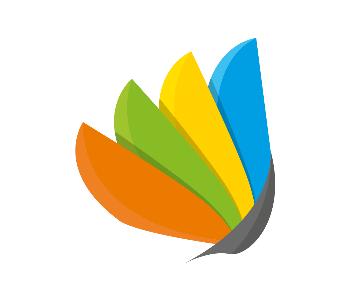 CENTRO DE CAPACITACIÓN ALICAPAv. Exequiel Fernández 3397, Macul, SantiagoContacto: 942089262contacto@otecalicap.comwww.otecalicap.com